Z  P  R  A  V  O  D  A  J  –  2 .  K L Z  - B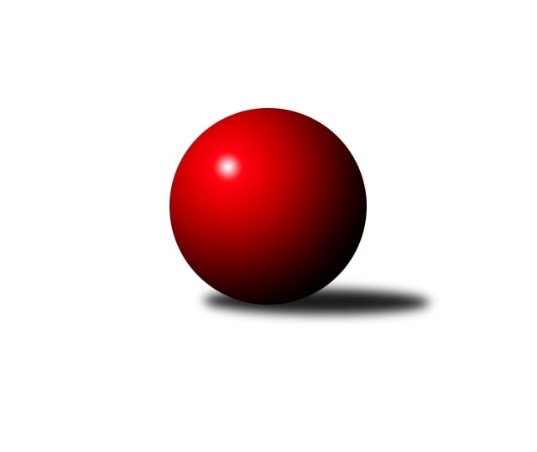 05Ročník 2018/2019	21.10.2018Stoprocentní úspěch domácích družstev to tu dlouho nebylo. Nejvíce napínavé utkání muselo být odehrané na kuželně v Husovicích, rozdíl 34 kuželek není nijak závratný. Přední část tabulky se nám čím dál více vyrovnává. Z důvodu reprezentačních povinností bylo dnes předehráno utkání 7. kola, oběma účastníkům patří poděkování za dohodu, bylo ušetřeno případného dalšího odkladu utkání v soutěži.Nejlepšího výkonu v tomto kole: 3418 dosáhlo družstvo: TJ Valašské MeziříčíNejlepší výkon utkání: 613 - Silvie VaňkováSouhrnný přehled výsledků:KK Slovan Rosice B	- TJ Jiskra Otrokovice	6:2	3144:3056	(14.5:9.5)	20.10.TJ Valašské Meziříčí	- SK Baník Ratiškovice	7:1	3418:3234	(16.0:8.0)	20.10.TJ Sokol Husovice	- TJ Sokol Luhačovice	5:3	2992:2958	(12.0:12.0)	20.10.KK Vyškov 	- KK Šumperk	6:2	3135:3038	(11.0:13.0)	20.10.HKK Olomouc	- KK Blansko B	7:1	3231:3064	(18.0:6.0)	20.10.
Předehrávka z 7.kola
TJ Valašské Meziříčí	- KK Mor.Slávia Brno	6:2	3291:3144	(16.0:8.0)	21.10.Tabulka družstev:	1.	TJ Valašské Meziříčí	6	5	0	1	34.0 : 14.0 	90.0 : 54.0 	 3204	10	2.	KK Vyškov 	5	4	0	1	27.0 : 13.0 	63.0 : 57.0 	 3194	8	3.	TJ Sokol Husovice	5	4	0	1	25.0 : 15.0 	67.0 : 53.0 	 3068	8	4.	KK Slovan Rosice B	4	3	0	1	19.0 : 13.0 	50.0 : 46.0 	 3155	6	5.	HKK Olomouc	4	2	0	2	17.0 : 15.0 	51.0 : 45.0 	 3165	4	6.	SK Baník Ratiškovice	4	2	0	2	15.0 : 17.0 	48.0 : 48.0 	 3152	4	7.	TJ Sokol Luhačovice	4	1	1	2	15.0 : 17.0 	45.0 : 51.0 	 3054	3	8.	KK Mor.Slávia Brno	5	1	1	3	16.0 : 24.0 	53.5 : 66.5 	 3043	3	9.	KK Šumperk	5	1	1	3	15.0 : 25.0 	54.0 : 66.0 	 2947	3	10.	KK Blansko B	5	1	1	3	15.0 : 25.0 	52.5 : 67.5 	 3115	3	11.	TJ Jiskra Otrokovice	5	0	0	5	10.0 : 30.0 	50.0 : 70.0 	 3041	0  Podrobné výsledky kola:	 KK Slovan Rosice B	3144	6:2	3056	TJ Jiskra Otrokovice	Tereza Kalavská	134 	 112 	 125 	127	498 	 1:3 	 551 	 133	128 	 155	135	Kateřina Fryštácká	Kamila Veselá	145 	 125 	 146 	128	544 	 2:2 	 531 	 127	139 	 131	134	Hana Jonášková	Anna Štraufová	124 	 133 	 135 	123	515 	 4:0 	 434 	 91	120 	 120	103	Jana Dvořáková	Petra Dosedlová	124 	 117 	 126 	123	490 	 3:1 	 467 	 120	104 	 116	127	Renata Mikulcová	Eva Dosedlová	139 	 142 	 145 	134	560 	 1.5:2.5 	 568 	 139	145 	 165	119	Tereza Divílková	Eva Putnová	130 	 149 	 126 	132	537 	 3:1 	 505 	 134	130 	 116	125	Eliška Hrančíkovározhodčí: Milan BružaNejlepší výkon utkání: 568 - Tereza Divílková	 TJ Valašské Meziříčí	3418	7:1	3234	SK Baník Ratiškovice	Kristýna Štreitová	138 	 166 	 132 	123	559 	 3:1 	 514 	 119	137 	 120	138	Martina Šupálková	Dana Uhříková	146 	 150 	 144 	153	593 	 4:0 	 523 	 140	115 	 141	127	Monika Niklová	Michaela Bagári	135 	 135 	 161 	137	568 	 2.5:1.5 	 537 	 135	136 	 130	136	Hana Beranová	Klára Tobolová	142 	 154 	 127 	127	550 	 2:2 	 567 	 125	145 	 155	142	Jana Macková	Ivana Marančáková	137 	 150 	 159 	145	591 	 2.5:1.5 	 538 	 157	115 	 121	145	Jana Mačudová	Pavla Čípová	136 	 145 	 143 	133	557 	 2:2 	 555 	 126	125 	 157	147	Dana Tomančákovározhodčí: Jaroslav ZajíčekNejlepší výkon utkání: 593 - Dana Uhříková	 TJ Sokol Husovice	2992	5:3	2958	TJ Sokol Luhačovice	Eliška Kubáčková	138 	 130 	 124 	140	532 	 3:1 	 490 	 114	115 	 130	131	Andrea Katriňáková	Markéta Nepejchalová	143 	 120 	 116 	151	530 	 2:2 	 527 	 150	103 	 130	144	Hana Krajíčková	Katrin Valuchová	119 	 91 	 111 	130	451 	 1:3 	 497 	 123	111 	 141	122	Lenka Menšíková	Tereza Trávníčková	142 	 107 	 102 	123	474 	 2:2 	 494 	 111	125 	 143	115	Šárka Nováková	Blanka Sedláková	116 	 119 	 122 	131	488 	 1:3 	 496 	 120	122 	 104	150	Ludmila Pančochová	Lucie Kelpenčevová	129 	 142 	 109 	137	517 	 3:1 	 454 	 119	106 	 116	113	Zdenka Svobodová *1rozhodčí: Radim Máca
střídání: *1 od 53. hodu Helena KonečnáNejlepší výkon utkání: 532 - Eliška Kubáčková	 KK Vyškov 	3135	6:2	3038	KK Šumperk	Lucie Trávníčková	117 	 127 	 128 	128	500 	 1:3 	 510 	 128	133 	 129	120	Adéla Příhodová	Simona Koreňová	123 	 133 	 119 	135	510 	 2:2 	 481 	 136	101 	 132	112	Soňa Ženčáková	Tereza Vidlářová	130 	 158 	 131 	136	555 	 2:2 	 535 	 117	127 	 152	139	Hana Jáňová	Lenka Hrdinová	129 	 117 	 151 	119	516 	 2:2 	 480 	 132	108 	 114	126	Marcela Příhodová	Pavla Fialová	114 	 128 	 111 	115	468 	 1:3 	 504 	 128	123 	 116	137	Ludmila Mederová	Jana Vejmolová	163 	 151 	 135 	137	586 	 3:1 	 528 	 129	135 	 138	126	Růžena Smrčkovározhodčí: Břetislav LáníkNejlepší výkon utkání: 586 - Jana Vejmolová	 HKK Olomouc	3231	7:1	3064	KK Blansko B	Kateřina Bajerová	140 	 147 	 140 	135	562 	 4:0 	 540 	 136	143 	 132	129	Dana Musilová	Lenka Pouchlá	135 	 139 	 128 	134	536 	 4:0 	 499 	 131	126 	 117	125	Ivana Hrouzová	Hana Malíšková	127 	 134 	 144 	128	533 	 2:2 	 514 	 130	114 	 126	144	Zita Řehůřková	Šárka Tögelová	116 	 123 	 98 	131	468 	 1.5:2.5 	 486 	 129	123 	 110	124	Natálie Součková	Jaroslava Havranová	124 	 121 	 136 	138	519 	 3:1 	 504 	 156	112 	 125	111	Eliška Petrů	Silvie Vaňková	133 	 156 	 174 	150	613 	 3.5:0.5 	 521 	 133	135 	 139	114	Naděžda Musilovározhodčí: Sobota BřetislavNejlepší výkon utkání: 613 - Silvie Vaňková	 TJ Valašské Meziříčí	3291	6:2	3144	KK Mor.Slávia Brno	Kristýna Štreitová	132 	 146 	 141 	128	547 	 2:2 	 522 	 152	117 	 113	140	Radka Šindelářová	Michaela Bagári	138 	 129 	 121 	116	504 	 1:3 	 517 	 111	137 	 133	136	Pavlína Březinová	Lucie Šťastná	141 	 140 	 125 	148	554 	 4:0 	 508 	 132	126 	 119	131	Veronika Semmler	Dana Uhříková	138 	 134 	 152 	163	587 	 4:0 	 497 	 124	125 	 135	113	Marika Celbrová	Ivana Marančáková	139 	 140 	 141 	147	567 	 3:1 	 558 	 134	136 	 152	136	Lenka Kričinská	Pavla Čípová	130 	 153 	 127 	122	532 	 2:2 	 542 	 144	146 	 111	141	Romana Sedlářovározhodčí: Jaroslav ZajíčekNejlepší výkon utkání: 587 - Dana UhříkováPořadí jednotlivců:	jméno hráče	družstvo	celkem	plné	dorážka	chyby	poměr kuž.	Maximum	1.	Dana Uhříková	TJ Valašské Meziříčí	575.2	384.3	190.8	4.0	2/3	(593)	2.	Tereza Divílková	TJ Jiskra Otrokovice	565.5	369.0	196.5	3.2	3/4	(576)	3.	Silvie Vaňková	HKK Olomouc	565.2	379.5	185.7	4.7	3/3	(613)	4.	Jana Vejmolová	KK Vyškov 	564.4	375.7	188.8	4.0	3/3	(593)	5.	Jana Navláčilová	TJ Valašské Meziříčí	560.0	363.5	196.5	3.0	2/3	(561)	6.	Lucie Kelpenčevová	TJ Sokol Husovice	559.7	370.9	188.8	5.0	3/3	(589)	7.	Aneta Ondovčáková	KK Slovan Rosice B	552.0	365.7	186.3	3.3	3/3	(591)	8.	Eva Putnová	KK Slovan Rosice B	547.0	365.5	181.5	4.0	2/3	(557)	9.	Eva Dosedlová	KK Slovan Rosice B	546.7	357.0	189.7	3.0	3/3	(560)	10.	Lenka Pouchlá	HKK Olomouc	542.0	368.7	173.3	3.3	3/3	(551)	11.	Michaela Kouřilová	KK Vyškov 	541.5	361.2	180.3	5.5	3/3	(566)	12.	Kamila Veselá	KK Slovan Rosice B	541.3	374.0	167.3	4.5	2/3	(546)	13.	Šárka Nováková	TJ Sokol Luhačovice	541.2	365.0	176.2	4.3	3/3	(582)	14.	Klára Tobolová	TJ Valašské Meziříčí	538.9	364.7	174.2	6.6	3/3	(604)	15.	Helena Daňková	KK Blansko B	538.2	359.0	179.2	4.7	3/4	(572)	16.	Hana Beranová	SK Baník Ratiškovice	537.7	353.8	183.8	3.5	3/3	(564)	17.	Ivana Marančáková	TJ Valašské Meziříčí	536.8	366.0	170.8	5.2	3/3	(591)	18.	Šárka Palková	KK Slovan Rosice B	535.0	374.5	160.5	5.5	2/3	(546)	19.	Lenka Hrdinová	KK Vyškov 	534.9	363.8	171.1	5.9	3/3	(558)	20.	Kateřina Bajerová	HKK Olomouc	533.5	356.0	177.5	7.2	3/3	(562)	21.	Jaroslava Havranová	HKK Olomouc	531.7	351.3	180.3	6.7	3/3	(549)	22.	Dana Tomančáková	SK Baník Ratiškovice	531.2	360.0	171.2	5.5	3/3	(555)	23.	Eliška Petrů	KK Blansko B	530.5	365.4	165.1	6.0	4/4	(566)	24.	Kateřina Fryštácká	TJ Jiskra Otrokovice	528.5	349.3	179.3	6.6	4/4	(551)	25.	Růžena Smrčková	KK Šumperk	528.4	355.8	172.6	4.1	4/4	(538)	26.	Eliška Hrančíková	TJ Jiskra Otrokovice	528.4	360.4	168.0	7.4	4/4	(551)	27.	Anna Štraufová	KK Slovan Rosice B	528.0	364.3	163.7	5.7	3/3	(541)	28.	Romana Sedlářová	KK Mor.Slávia Brno	526.4	349.0	177.4	4.5	4/4	(572)	29.	Pavla Fialová	KK Vyškov 	526.1	358.0	168.1	4.7	3/3	(538)	30.	Hana Malíšková	HKK Olomouc	525.8	362.8	163.0	9.2	3/3	(550)	31.	Lucie Šťastná	TJ Valašské Meziříčí	524.5	348.0	176.5	8.5	2/3	(554)	32.	Naděžda Musilová	KK Blansko B	524.0	351.5	172.5	5.9	4/4	(545)	33.	Simona Koreňová	KK Vyškov 	524.0	356.0	168.0	8.0	2/3	(538)	34.	Kristýna Štreitová	TJ Valašské Meziříčí	524.0	363.3	160.8	6.8	3/3	(559)	35.	Jana Macková	SK Baník Ratiškovice	523.8	359.7	164.2	8.2	3/3	(567)	36.	Pavla Čípová	TJ Valašské Meziříčí	523.8	357.8	166.0	6.1	2/3	(569)	37.	Martina Šupálková	SK Baník Ratiškovice	523.7	345.3	178.3	6.0	3/3	(552)	38.	Michaela Bagári	TJ Valašské Meziříčí	523.0	359.2	163.8	5.5	3/3	(568)	39.	Kristýna Košuličová	SK Baník Ratiškovice	520.8	348.3	172.5	6.8	2/3	(545)	40.	Markéta Nepejchalová	TJ Sokol Husovice	520.1	355.3	164.8	7.9	3/3	(552)	41.	Ludmila Pančochová	TJ Sokol Luhačovice	517.7	345.7	172.0	7.0	3/3	(544)	42.	Monika Niklová	SK Baník Ratiškovice	517.0	346.0	171.0	10.0	3/3	(523)	43.	Andrea Katriňáková	TJ Sokol Luhačovice	516.5	361.0	155.5	4.5	2/3	(543)	44.	Ivana Hrouzová	KK Blansko B	516.3	351.1	165.1	7.5	4/4	(589)	45.	Dana Musilová	KK Blansko B	516.3	359.8	156.5	8.1	4/4	(540)	46.	Monika Anderová	KK Vyškov 	515.7	362.8	152.8	8.5	3/3	(527)	47.	Hana Krajíčková	TJ Sokol Luhačovice	514.5	352.2	162.3	9.3	3/3	(527)	48.	Lenka Menšíková	TJ Sokol Luhačovice	511.0	353.7	157.3	8.3	3/3	(525)	49.	Veronika Semmler	KK Mor.Slávia Brno	510.3	349.4	160.9	5.5	4/4	(557)	50.	Lenka Kričinská	KK Mor.Slávia Brno	510.3	353.1	157.1	9.8	4/4	(558)	51.	Pavlína Březinová	KK Mor.Slávia Brno	510.3	354.0	156.3	9.8	4/4	(536)	52.	Tereza Vidlářová	KK Vyškov 	506.5	350.8	155.7	8.3	2/3	(555)	53.	Ludmila Mederová	KK Šumperk	504.6	342.6	162.0	8.3	4/4	(528)	54.	Markéta Gabrhelová	TJ Sokol Husovice	502.3	357.8	144.5	11.0	3/3	(532)	55.	Petra Dosedlová	KK Slovan Rosice B	498.3	351.2	147.2	11.5	3/3	(515)	56.	Renata Mikulcová	TJ Jiskra Otrokovice	497.8	347.0	150.8	8.3	3/4	(525)	57.	Blanka Sedláková	TJ Sokol Husovice	495.9	340.2	155.7	11.3	3/3	(527)	58.	Radka Šindelářová	KK Mor.Slávia Brno	495.3	341.3	154.0	10.0	3/4	(522)	59.	Katrin Valuchová	TJ Sokol Husovice	494.8	344.7	150.1	7.8	3/3	(525)	60.	Ilona Olšáková	KK Mor.Slávia Brno	494.3	344.7	149.7	6.3	3/4	(510)	61.	Natálie Součková	KK Blansko B	494.2	342.5	151.7	8.8	3/4	(512)	62.	Hana Jonášková	TJ Jiskra Otrokovice	490.7	350.3	140.3	13.3	3/4	(531)	63.	Tereza Trávníčková	TJ Sokol Husovice	489.7	344.3	145.3	11.8	3/3	(513)	64.	Marika Celbrová	KK Mor.Slávia Brno	488.7	358.5	130.2	14.5	3/4	(498)	65.	Helena Konečná	TJ Sokol Luhačovice	488.5	336.5	152.0	12.0	2/3	(513)	66.	Hana Jáňová	KK Šumperk	486.9	350.1	136.8	10.8	4/4	(535)	67.	Adéla Příhodová	KK Šumperk	482.4	348.8	133.6	11.9	4/4	(517)	68.	Šárka Tögelová	HKK Olomouc	480.5	338.0	142.5	14.0	2/3	(493)	69.	Tereza Kalavská	KK Slovan Rosice B	472.5	332.0	140.5	13.0	2/3	(498)	70.	Soňa Ženčáková	KK Šumperk	469.8	321.5	148.3	10.1	4/4	(481)	71.	Jana Dvořáková	TJ Jiskra Otrokovice	455.8	336.7	119.2	13.7	3/4	(513)		Jana Mačudová	SK Baník Ratiškovice	538.0	373.0	165.0	8.0	1/3	(538)		Eliška Kubáčková	TJ Sokol Husovice	532.0	367.0	165.0	9.0	1/3	(532)		Barbora Divílková ml.	TJ Jiskra Otrokovice	527.0	343.0	184.0	4.0	1/4	(527)		Kateřina Petková	KK Šumperk	522.5	359.0	163.5	6.0	2/4	(525)		Monika Jedličková	KK Mor.Slávia Brno	518.0	350.0	168.0	4.0	1/4	(518)		Marie Chmelíková	HKK Olomouc	515.0	366.0	149.0	14.0	1/3	(515)		Barbora Divílková st.	TJ Jiskra Otrokovice	510.0	342.0	168.0	6.0	1/4	(510)		Zita Řehůřková	KK Blansko B	506.5	350.5	156.0	7.5	2/4	(514)		Jarmila Bábíčková	SK Baník Ratiškovice	504.0	349.0	155.0	12.0	1/3	(504)		Lucie Trávníčková	KK Vyškov 	500.0	373.0	127.0	10.0	1/3	(500)		Hana Konečná	TJ Sokol Luhačovice	491.0	342.0	149.0	12.0	1/3	(491)		Monika Hubíková	TJ Sokol Luhačovice	474.0	338.0	136.0	15.0	1/3	(474)		Marie Říhová	HKK Olomouc	473.0	331.0	142.0	11.0	1/3	(473)		Vendula Veselá	KK Šumperk	473.0	336.0	137.0	12.0	1/4	(473)		Alena Kopecká	HKK Olomouc	448.0	326.0	122.0	13.0	1/3	(448)		Jitka Bětíková	TJ Jiskra Otrokovice	442.0	326.5	115.5	21.0	2/4	(446)		Marcela Příhodová	KK Šumperk	439.5	325.0	114.5	15.5	2/4	(480)Sportovně technické informace:Zápisy z utkání mi prosím posílejte řádně vyplněné, první v pořadí je pouze příjmení (nepoužívejte pouze velká písmena) o řádek níže je jméno a o řádek níže je registrační číslo. Prosím, nezapomínat uvádět do poznámky v zápisu o utkání jasně status startu hráčky mimo soupisku.start náhradníkadopsání na soupiskuStále není jasno jak uvádět příjmení a jméno, je nutné použít diakritiku při vyplňování.Zápis mi prosím pošlete i přes skutečnost, že byl vygenerován systémem kuzelky.com. Nejlepší bude zápis z utkání odeslat hned po utkání, mám více času reagovat na případné nesrovnalosti.Adresy kam vždy zápis posílat: petr.kohlicek@seznam.cz, petr.kohlicek@kuzelky.cz Starty náhradníků:registrační číslo	jméno a příjmení 	datum startu 	družstvo	číslo startu8046	Jana Mačudová	20.10.2018	SK Baník Ratiškovice	1x23809	Marcela Příhodová	20.10.2018	KK Šumperk	2x11923	Lucie Trávníčková	20.10.2018	KK Vyškov 	1x20607	Lucie Šťastná	21.10.2018	TJ Valašské Meziříčí	2x13523	Veronika Semmler	21.10.2018	KK Mor.Slávia Brno	5x22732	Radka Šindelářová	21.10.2018	KK Mor.Slávia Brno	3x
Hráči dopsaní na soupisku:registrační číslo	jméno a příjmení 	datum startu 	družstvo	20343	Eliška Kubáčková	20.10.2018	TJ Sokol Husovice	Program dalšího kola:6. kolo			TJ Jiskra Otrokovice - -- volný los --	27.10.2018	so	14:30	KK Blansko B - KK Slovan Rosice B	27.10.2018	so	16:00	KK Šumperk - HKK Olomouc	27.10.2018	so	14:00	SK Baník Ratiškovice - KK Vyškov 	27.10.2018	so	10:00	TJ Sokol Luhačovice - TJ Valašské Meziříčí	27.10.2018	so	10:00	KK Mor.Slávia Brno - TJ Sokol HusoviceZpracoval: Petr Kohlíček, GSM 775 26 27 28Dne: 21.10.2018Nejlepší šestka kola - absolutněNejlepší šestka kola - absolutněNejlepší šestka kola - absolutněNejlepší šestka kola - absolutněNejlepší šestka kola - dle průměru kuželenNejlepší šestka kola - dle průměru kuželenNejlepší šestka kola - dle průměru kuželenNejlepší šestka kola - dle průměru kuželenNejlepší šestka kola - dle průměru kuželenPočetJménoNázev týmuVýkonPočetJménoNázev týmuPrůměr (%)Výkon3xSilvie VaňkováHKK Olomouc6133xSilvie VaňkováHKK Olomouc117.536132xDana UhříkováVal. Meziříčí5932xJana VejmolováVyškov112.675862xIvana MarančákováVal. Meziříčí5912xDana UhříkováVal. Meziříčí109.385932xJana VejmolováVyškov5864xTereza DivílkováOtrokovice109.055684xTereza DivílkováOtrokovice5681xIvana MarančákováVal. Meziříčí109.015911xMichaela BagáriVal. Meziříčí5681xEliška KubáčkováHusovice108.31532